Вариант 31. В одной из кодировок Unicode каждый символ кодируется 16 битами.Роман  написал текст (в нём нет лишних пробелов):«Бык, коза, баран,  корова, телёнок, козлёнок, поросёнок – домашние животные».Ученик вычеркнул из списка название одного из животных. Заодно он вычеркнул ставшие лишними запятые и пробелы – два пробела не должны идти подряд.При этом размер нового предложения в данной кодировке оказался на  18 байт меньше, чем размер исходного предложения. Напишите в ответе вычеркнутое название животного.2. От разведчика было получено сообщение: 01000110001.В этом сообщении зашифрован пароль – последовательность русских букв. В пароле использовались только буквы  А, В, Д, О, Р, У; каждая буква кодировалась двоичным словом по такой таблице:Расшифруйте сообщение. Запишите в ответе пароль.3. Напишите наименьшее число x, для которого истинно высказывание: (X > 10) И НЕ (число чётное).4. Между населёнными пунктами A, B, C, D, E построены дороги, протяжённость которых (в километрах) приведена в таблице.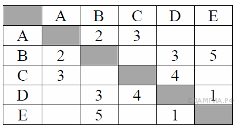 Определите длину кратчайшего пути между пунктами A и Е, проходящего через пункт С. Передвигаться можно только по дорогам, протяжённость которых указана в таблице.5. У исполнителя Альфа две команды, которым присвоены номера:1. умножь на b2. прибавь 1 (b – неизвестное натуральное число; b ≥ 2)Выполняя первую из них, Альфа увеличивает число на экране в b раз, а выполняя вторую, увеличивает его на 1. Программа для исполнителя Альфа – это последовательность номеров команд. Известно, что программа 2122 переводит число 5 в число 38.Определите значение b.6. Дана программа:var s,t: integer;begin   readln(s);   readln(t);   if (s > =10) or (t > 10)       then writeln ("ДА")       else writeln ("НЕТ")end.   Было проведено 8 запусков программы, при которых в качестве значений переменных s и t вводились следующие пары чисел:     (11, 2); (1, 2); (11, 12); (–11, –12); (–11, 12); (–12, 11); (5, 10); (10, 5).Сколько было запусков, при которых программа напечатала «ДА»?7. Доступ к файлу Mozart.mp3, находящемуся на сервере classic.ru, осуществляется по протоколу http. Фрагменты адреса файла закодированы числами от 1 до 7. Запишите последовательность этих чисел, кодирующую адрес указанного файла в сети Интернет. 1) ru	   2) .mp3	3) /	 4) classic.	 5) Mozart	   6) http	 7) ://8. В языке запросов поискового сервера для обозначения логической операции «ИЛИ» используется символ «|», а для логической операции «И» – символ «&». В таблице приведены запросы и количество найденных по ним страниц некоторого сегмента сети Интернет: Сколько страниц (в тысячах) будет найдено по запросу  гольф?  9. На рисунке изображена схема соединений, связывающих пункты А, В, С, D, Е, F. По каждому соединению можно двигаться только в одном направлении, указанном стрелкой. Сколько существует различных путей из пункта А в пункт F, проходящих через город С?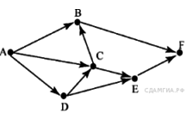 10. Среди приведённых ниже трёх чисел, записанных в различных системах счисления, найдите максимальное и запишите его в ответе в десятичной системе счисления. В ответе запишите только число, основание системы счисления указывать не нужно.2116, 368, 101102.АВДОРУ01011100111010001 ЗапросНайдено страниц(в тысячах)теннис|бадминтон815теннис & гольф55бадминтон 420